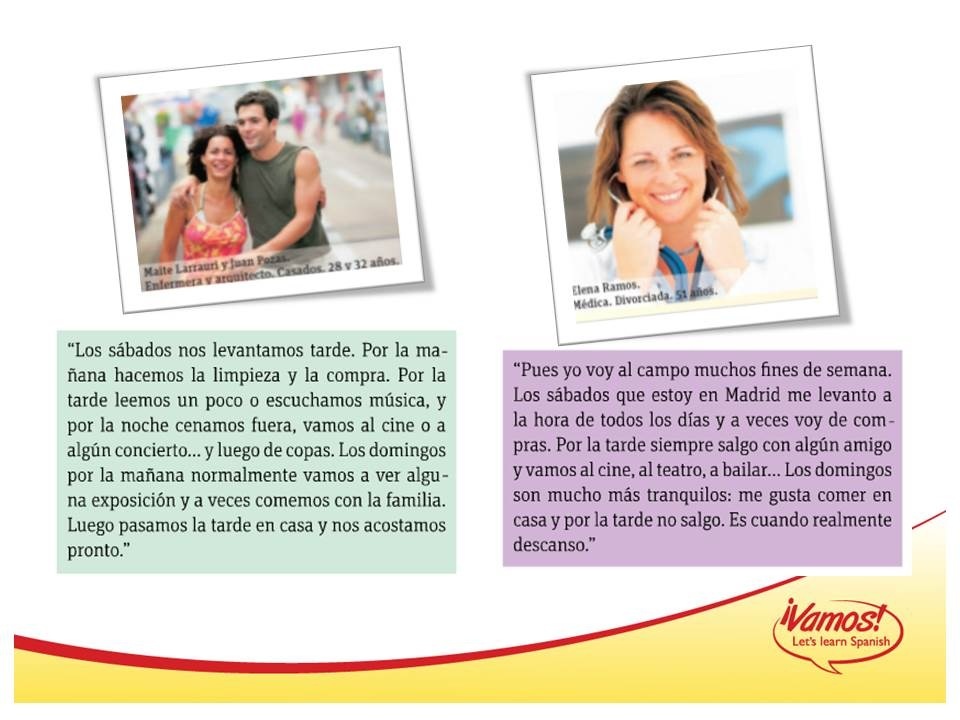 ¿Qué hacen Maite y Juan por la tarde?¿Qué hacen por la noche?¿Qué hacen los domingos?¿Dónde va Elena los fines de semana?¿Qué hace los sábados por la tarde?¿Qué hace los domingos?